LES PASSEJAÏRES DE VARILHES                    				  	 FICHE ITINÉRAIREAX LES THERMES n° 12"Cette fiche participe à la constitution d'une mémoire des itinéraires proposés par les animateurs du club. Eux seuls y ont accès. Ils s'engagent à ne pas la diffuser en dehors du club."Date de la dernière mise à jour : 15 juillet 2019La carte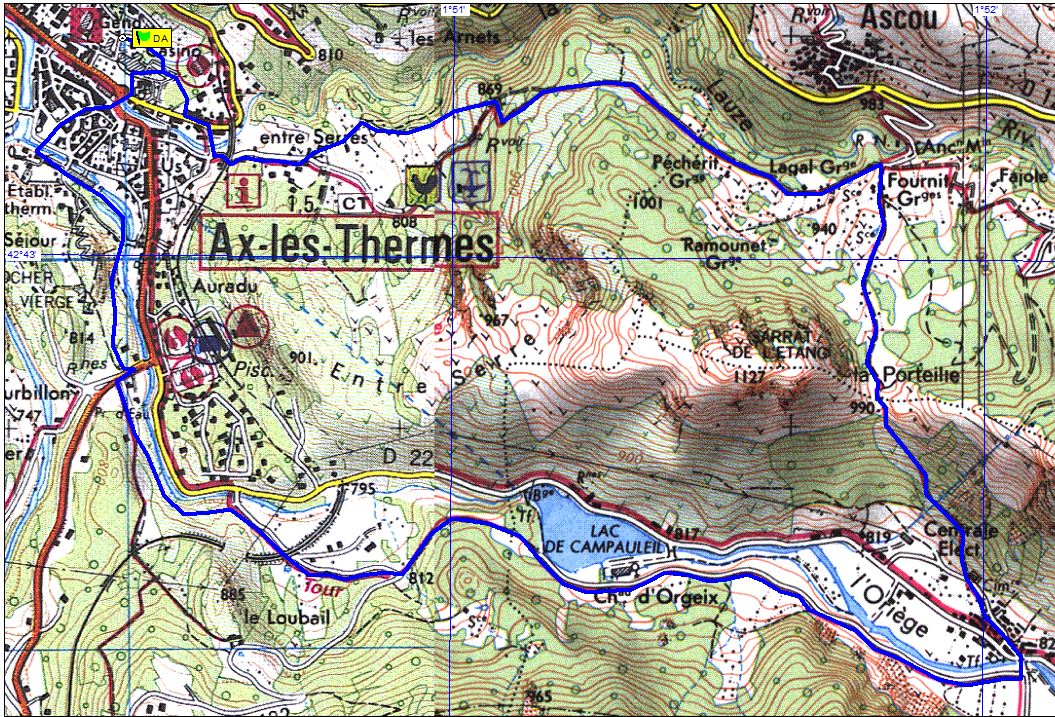 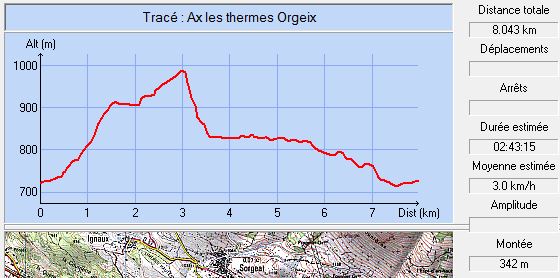 Commune de départ et dénomination de l’itinéraire : Ax Les Thermes – Parking derrière le casino – La porteille d’Orgeix et Orgeix en boucle depuis Ax Les ThermesDate, animateur(trice), nombre de participants (éventuel) :29.11.2009 – C. Rhodes23.06.2019 – CDRP – Plusieurs dizaines de participantsL’itinéraire est décrit sur les supports suivants :  ???Classification, temps de parcours, dénivelé positif, distance, durée :Promeneur – 3h00 –  –  – ½ journée Balisage : Jaune puis blanc et Rouge (GR 107), puis jaune et Rouge (GRP) puis jaune.Particularité(s) : L’un des trois parcours proposés dans le cadre de l’édition 2019 de la rando occitane. Parcours reconnu, balisé et encadré par des animateurs du club et des bénévoles de l’association des amis des chemins d’Ax et du patrimoine. Il avait déjà été proposé par Christian Rhodes en 2009.Site ou point remarquable : Le point de vue sur Orgeix et la vallée d’Orlu depuis  d’OrgeixLe château d’Orgeix et le lac de CampauleilLa statue de Ste-GermaineLe parc du Teich et les bassins d’Ax.Trace GPS : Oui Distance entre la gare de Varilhes et le lieu de départ : Observation(s) : A Ax, la trace décrite évite le passage au rocher de  au profit du tout nouveau et remarquable chemin de Aouradou qui vient d’être ouvert. On n’écartera pas, systématiquement le passage par le rocher de  qui offre un beau panorama sur la ville. Point de départ : La rue qui conduit au cimetière entre le casino et les Bains du Couloubret.